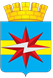 АДМИНИСТРАЦИЯ ГОРОДА ШАРЫПОВО КРАСНОЯРСКОГО КРАЯ                                   ПОСТАНОВЛЕНИЕ22.04.2024                                                                                            № 87О внесении изменений и дополнений в постановление от 04.10.2013г. №239 «Об утверждении муниципальной программы «Развитие физической культуры и спорта  в городе Шарыпово»» (в ред. от 20.02.2024 № 39).В соответствии со статьей 179 Бюджетного кодекса Российской Федерации,  постановлением Администрации города Шарыпово от 30.07.2013 г. № 171 «Об утверждении Порядка принятия решений о разработке муниципальных программ муниципального образования города Шарыпово Красноярского края, их формировании и реализации», руководствуясь статьей 34 Устава города Шарыпово Красноярского края.ПОСТАНОВЛЯЮ:1. Внести в постановление Администрации города Шарыпово от 04.10.2013г. № 239 «Об утверждении муниципальной программы «Развитие физической культуры и спорта в городе Шарыпово»» (в ред. от 11.10.2023 № 259; от 10.11.2023 № 288; от 20.02.2024 №39) следующие изменения и дополнения:1.1. В разделе 1 «Паспорт муниципальной программы «Развитие физической культуры и спорта в городе Шарыпово»  в строке «Информация по ресурсному обеспечению муниципальной программы», в том числе по годам реализации программы цифры «1 102 720,96; 106 100,63; 144 924,05; 8 493,22; 903 112,00; 93 957,41» заменить цифрами «1 109 083,66; 112 463,33; 150 489,05; 14 058,22; 903 909,70; 94 755,11» соответственно.1.2.  В приложении № 2 к муниципальной программе «Развитие физической культуры и спорта в городе Шарыпово» «Информация о ресурсном обеспечении муниципальной программы муниципального образования города Шарыпово Красноярского края за счет средств бюджета города Шарыпово, в том числе средств, поступивших из бюджетов других уровней бюджетной системы и бюджетов государственных внебюджетных фондов»:  1.2.1. в строке 1,2, в столбце 9,12 цифры «106 100,63; 300 615,45» заменить цифрами «112 463,33; 306 978,15» соответственно;1.2.2. в строке 3,4, в столбце 9,12 цифры «67 857,70; 192 411,26» заменить цифрами «73 151,60; 197 705,16» соответственно;1.2.3. в строке 7,8, в столбце 9,12 цифры «16 086,25; 45 221,45» заменить цифрами «16 137,07; 45 272,27» соответственно;1.2.4. в строке 11,12, в столбце 9,12 цифры «1 156,16; 3 355,98» заменить цифрами «2 174,14; 4 373,96» соответственно.1.3. В приложении № 3 к муниципальной программе «Развитие физической культуры и спорта в городе Шарыпово»  «Информация об источниках финансирования подпрограмм, отдельных мероприятий муниципальной программы муниципального образования города Шарыпово (средства бюджета города Шарыпово, в том числе средства, поступившие из бюджетов других уровней бюджетной системы, бюджетов государственных внебюджетных фондов)»:  1.3.1. в строке 1, 1.3, 1.4, в столбце 5, 8 цифры «106 100,63; 8 493,22; 93 957,41; 300 615,45; 8 493,22 281 172,23» заменить цифрами «112 463,33; 14 058,22; 94 755,11; 306 978,15; 14 058,22; 281 969,93» соответственно;1.3.2. в строке 2, 2.3, 2.4, в столбце 5, 8 цифры «67 857,70; 5 230,92; 59 626,78; 192 411,26; 5 230,92; 178 180,34» заменить цифрами «73 151,60; 9 777,12; 60 374,48; 197 705,16; 9 777,12; 178 928,04» соответственно;1.3.3. в строке 4, 4.4, в столбце 5, 8 цифры «16 086,25; 13 967,60; 45 221,45;  41902,80» заменить цифрами «16 137,07; 14 018,42; 45 272,27; 41 953,62» соответственно;1.3.4. в строке 6, 6.3, 6.4, в столбце 5, 8 цифры «1 156,16; 56,25; 1 099,91; 3 355,98; 56,25; 3 299,73» заменить цифрами «2 174,14; 1 075,05; 1 099,09; 4 373,96; 1 075,05; 3 298,91» соответственно.1.4. В приложении № 4 к муниципальной программе «Развитие физической культуры и спорта в городе Шарыпово», в таблице «Прогноз сводных показателей муниципальных заданий» внести следующие изменения:1.4.1. в строке 1.2. в столбце 5 цифру «15 121,56» заменить цифрой «15 395,41» соответственно;1.4.2. в строке 1.4. в столбце 5 цифру «9 096,95» заменить цифрой «9 370,80» соответственно;1.4.3. в строке 1.6. в столбце 5 цифру «37 358,99» заменить цифрой «37 758,99» соответственно;1.4.4. в строке 2.3. в столбце 5,6,7 цифры «97; 97; 97» заменить цифрами «98; 98; 98» соответственно;1.4.5. в строке 2.4. в столбце 5 цифру «3 397,44» заменить цифрой «3 412,44»соответственно;1.4.6. в строке 2.5. в столбце 5,6,7 цифры «6; 6; 6» заменить цифрами «5; 5; 5» соответственно;1.4.7. в строке 2.6. в столбце 5 цифру «639,37» заменить цифрой «624,37» соответственно;1.4.8. в строке 2.13. в столбце 2 слова «Услуга 7. Спортивная подготовка по олимпийским видам спорта»  заменить словами «Услуга 7. Спортивная подготовка по неолимпийским видам спорта» соответственно;1.4.9. в строке 2.13. в столбце 3 слова «каратэ, этап начальной подготовки»  заменить словами «ВБЕ каратэ, этап начальной подготовки» соответственно;1.4.10. в строке 2.15. в столбце 2 слова «Услуга 8. Спортивная подготовка по олимпийским видам спорта»  заменить словами «Услуга 8. Спортивная подготовка по неолимпийским видам спорта» соответственно;1.4.11. в строке 2.15. в столбце 3 слова «каратэ, тренировочный этап (этап спортивной специализации»  заменить словами «Всестилевое каратэ, учебно-тренировочный этап (этап спортивной специализации)» соответственно;1.4.12. в строке 2.17. в столбце 2 слова «Услуга 9. Спортивная подготовка по олимпийским видам спорта»  заменить словами «Услуга 9. Спортивная подготовка по неолимпийским видам спорта» соответственно;1.4.13. в строке 2.17. в столбце 3 слова «каратэ, этап совершенствования  спортивного мастерства»  заменить словами «Всестилевое каратэ, этап совершенствования  спортивного мастерства» соответственно;1.4.14. в строке 3.22. в столбце 5 цифру «2 456,10» заменить цифрой «2 506,92» соответственно;1.5. В приложении № 5 к муниципальной программы «Развитие физической культуры и спорта в городе Шарыпово», паспорт подпрограммы «Формирование здорового образа жизни через развитие массовой физической культуры и спорта»»  в строке «Информация по ресурсному обеспечению муниципальной подпрограммы, в том числе по годам реализации программы», цифры «708 122,06;  67 857,70; 101 605,20; 5 230,92; 566 210,86; 59 626,78»  заменить цифрами «713 415,96; 73 151,60; 106 151,40; 9 777,12; 566 958,56; 60 374,48» соответственно.1.6. В приложении № 2  в подпрограмме «Формирование здорового образа жизни через развитие массовой физической культуры и спорта», реализуемой в рамках муниципальной программы  «Развитие физической культуры и спорта в городе Шарыпово», в перечне мероприятий подпрограммы «Формирование здорового образа жизни через развитие массовой физической культуры и спорта» внести следующие изменения и дополнения:1.6.1. в строке 1, в столбце 8,11 цифры «67 857,70; 192 411,26» заменить цифрами «73 151,60; 197 705,16» соответственно;1.6.2. в строке 2.1, в столбце 8,11 цифры «31 972,87; 95 918,61» заменить цифрами «32 720,57; 96 666,31» соответственно;1.6.3. в строке 2.2, в столбце 8,11 цифры «24 655,95; 73 967,85» заменить цифрами «24 855,95; 74 167,85» соответственно;1.6.4. в строке 3.1., столбец 6 дополнить цифрами «06100S8480»;1.6.5. в строке 3.1., в столбце 8,11 цифры «400,00; 800,00» заменить цифрами «4 200,00; 4 600,00» соответственно;1.6.6. в строке 4.3., в столбце 8,11 цифры «0,00; 0,00» заменить цифрами «546,20; 546,20» соответственно.1.7. В приложение № 7 к муниципальной программе «Развитие физической культуры и спорта в городе Шарыпово» паспорт подпрограммы «Развитие массовых видов спорта среди детей и подростков в системе подготовки спортивного резерва» в строке «Информация по ресурсному обеспечению муниципальной подпрограммы, в том числе по годам реализации программы» цифры «167 820,56; 16 086,25; 142 110,60; 13 967,60» заменить цифрами «167 871,38; 16 137,07; 142 161,42; 14 018,42» соответственно.1.8. В приложение № 2 к подпрограмме «Развитие массовых видов спорта среди детей и подростков в системе подготовки спортивного резерва», реализуемой в рамках муниципальной программы  «Развитие физической культуры и спорта в городе Шарыпово» в  Перечне мероприятий подпрограммы  «Развитие массовых видов спорта среди детей и подростков в системе подготовки спортивного резерва» внести следующие изменения и дополнения:1.8.1. в строке 1, в столбце 8 и 11 цифры «16 086,25; 45 221,45» заменить цифрами «16 137,07; 45 272,27» соответственно;1.8.2. в строке 1.1, в столбце 8 и 11 цифры «12 484,34; 37 453,02» заменить цифрами «12 535,16; 37 503,84» соответственно.1.8.3. В приложение № 9 к муниципальной программе «Развитие физической культуры и спорта в городе Шарыпово» паспорт подпрограммы «Развитие адаптивной физической культуры и спорта в городе Шарыпово» в строке «Информация по ресурсному обеспечению муниципальной подпрограммы, в том числе по годам реализации программы» цифры «5 222,32; 1 156,16; 872,46; 56,25; 4 349,86; 1 099,91» заменить цифрами «6 240,30; 2 174,14; 1 891,26; 1 075,05; 4 349,04; 1 099,09» соответственно.1.9. В приложение № 2 к подпрограмме «Развитие адаптивной физической культуры и спорта в городе Шарыпово», реализуемой в рамках муниципальной программы  «Развитие физической культуры и спорта в городе Шарыпово» в Перечне мероприятий подпрограммы  «Развитие адаптивной физической культуры и спорта в городе Шарыпово» внести следующие изменения и дополнения:1.9.1. в строке 1, в столбце 8 и 11 цифры «1 156,16; 3 355,98» заменить цифрами «2 174,14; 4 373,96» соответственно;1.9.2. в строке 3.1, в столбце 8 и 11 цифры «11,11; 33,33» заменить цифрами «1 029,09; 1 051,31» соответственно.2. Контроль за исполнением настоящего постановления возложить на заместителя Главы города Шарыпово по социальным вопросам Ю.В. Рудь. 3. Постановление  вступает в силу  в день, следующий за днем его официального опубликования в периодическом печатном издании «Официальный вестник  города Шарыпово», подлежит размещению на официальном сайте муниципального образования города Шарыпово Красноярского края (https://sharypovo.gosuslugi.ru).Глава города Шарыпово                                                     В.Г. Хохлов